DOBER TEK!Jedi lahko vsebujejo snovi ali proizvode, ki povzročajo alergije ali preobčutljivost v obratih javne prehrane. Alergeni so na jedilniku po Uredbi (EU) št. 1169/2011 o zagotavljanju informacij o živilih potrošnikom označeni s številko poleg jedi. Tabela alergenov je priloga jedilniku. * - izbrana kakovost izdelka dobavitelja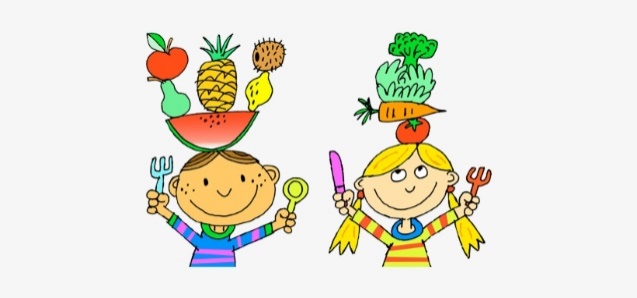 5. junij – 9. junij5. junij – 9. junij5. junij – 9. junij5. junij – 9. junijDOPOLDANSKAMALICAKOSILOPOPOLDANSKA MALICAPONEDELJEKkoruzni kruh (1a), ribji namaz (7), kisle kumarice (10), redčen sok, sadjekorenčkova juha z zakuho (1a,3,7,9), dušena teletina (1a,7,9), kus kus (1a,7),zelena solata,napiteknavadni tekoči jogurt (7), sezam žemljica (1a,11)TOREKovseni kruh (1a), marmelada , kisla smetana (7), mleko (7), sadjezelenjavna mineštra, pica margerita (1a,7), napiteksadje, polbeli kruh (1a)SREDA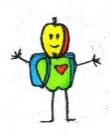 ČEŠNJEbela žemlja (1a), poli salama, rezina paradižnika, redčen sok, sadjecvetačna juha z zakuho (1a,3,7,9), piščančja nabodalca, maslen krompir (7), dušene bučke v prikuhi,napitekbio mleko z okusom (7), ajdov kruh (1a)ČETRTEKpolbeli kruh (1a), topljen sirček (7), korenje, redčen sok, sadjetestenine z milansko omako (1a,7,9),mešana solata,skutka (7),napiteksadje, grisini (1a,8,11)PETEKbio pšenično sladko pecivo s posipom (1a,3,7), čokoladno mleko 2 dcl (7), sadjezdrobova juha z jajcem (1a,3,7,9), pohan ribji file (1a,3,4,7), krompirjeva solata s kislimi kumaricami, napitek100% sadni sok, črni kruh (1a)